Move the MonsterPre-AP Algebra 2					Name____________________________		 Given:        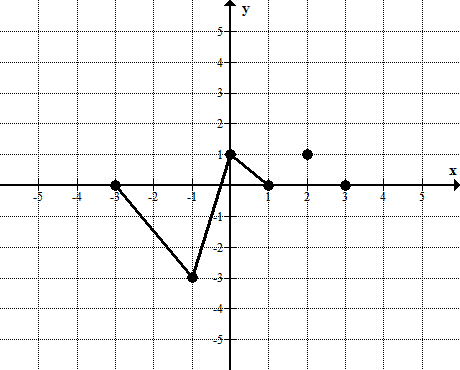 Using the above table and graph, complete the following transformations by graphing the transformed function, filling out the table, giving an explanation of the transformation, and listing the domain and range.g(x) = h(x) + 2Graph:  g(x)									Explanation: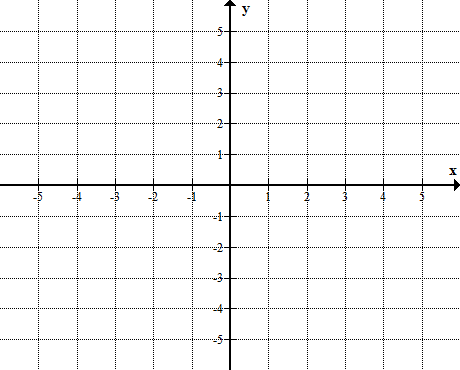 g(x) = h(x) – 2Graph:  g(x)		g(x) = h(x + 2)Graph:  g(x)								g(x) = h(x – 2)Graph:  g(x)				Table:	 g(x)				g(x) = h(x – 1) + 3Graph:  g(x)							g(x) = – h(x)Graph:  g(x)							g(x) = h(- x)Graph:  g(x)		8.  g(x) = h(-(x+3)) Graph:  g(x)	9.  g(x) = 2h(x)Graph:  g(x)	10.  g(x) = Graph:  g(x) 			          	                        11.   g(x) = h(2x) Graph:  g(x) 	12.  g(x) = Graph:  g(x)				  	   Verbal Description Word BankVertical shift upVertical shift downVertical stretchVertical compressionVertical reflection (over x-axis)Horizontal shift leftHorizontal shift rightHorizontal stretchHorizontal compressionHorizontal reflection (over y-axis)xy-30-1-301102130New xOriginal xOriginal yNew y -30-1-301102130New xOriginal xOriginal yNew y -30-1-301102130New xOriginal xOriginal yNew y -30-1-301102130New xOriginal xOriginal yNew y -30-1-301102130New xOriginal xOriginal yNew y -30-1-301102130New xOriginal xOriginal yNew y -30-1-301102130New xOriginal xOriginal yNew y -30-1-301102130New xOriginal xOriginal yNew y -30-1-301102130New xOriginal xOriginal yNew y -30-1-301102130New xOriginal xOriginal yNew y -30-1-301102130New xOriginal xOriginal yNew y -30-1-301102130New xOriginal xOriginal yNew y -30-1-301102130